Nomination for Europe region of CALCLucy Ann MARSH-SMITH (Jersey) who accepts the nominationNominated by: Dame Brenda King (Northern Ireland)Seconded by: Dame Elizabeth Gardiner (London)Please see profile under my nomination as President for full details of me and my work.I have served as a Europe rep for CALC 2007-2011 and again from 2013 to date.  In this role I have sought to represent all the offices in the region but focusing on those outside of the UK (because the other representative is based in London).  I have visited the other Crown Dependencies and Gibraltar and used to head the Isle of Man drafting team during a break from Jersey.  My work for CALC includes seeking and writing contributions to the newsletter and organising or helping to organise conferences where this has been possible.   Recently I have assisted with “The Loophole” and with the change to electronic voting.Having had this role for so many years I feel the time is now right to seek a wider role, hence I am standing for President.  But as I understand the role of President is likely to be contested and I cannot assume I will be the members’ first choice, I am putting myself forward for Europe region rep so that I can continue to support the organisation.  I wish to continue working for CALC in whatever capacity the members would like to see me.Please use your vote this year, whoever you decide to vote for.  CALC needs an active membership.Lucy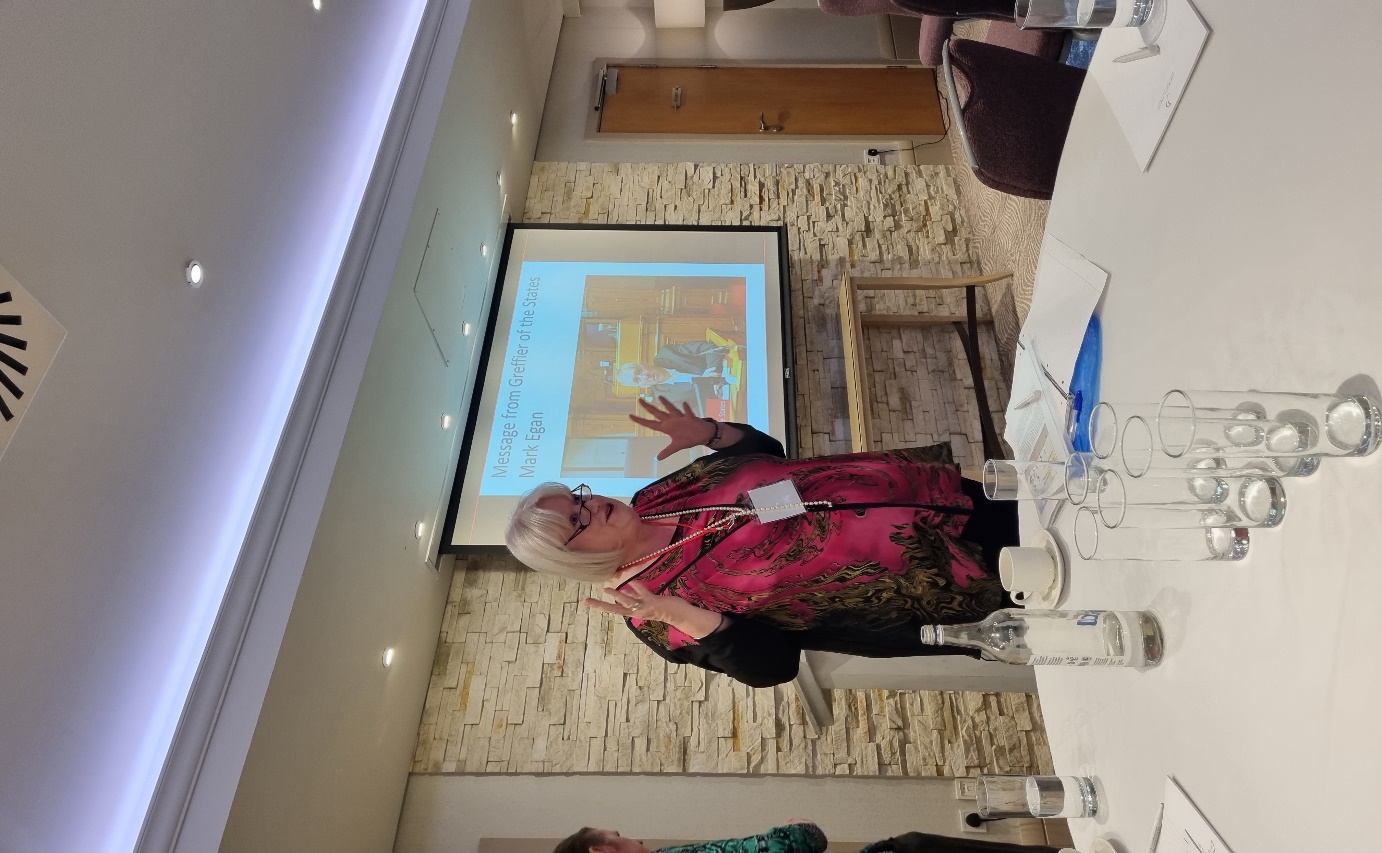 